[Form 3]SURAT PERNYATAAN KESEDIAAN MENJADI BAKAL CALON REKTOR UNIVERSITAS CENDERAWASIHYang bertanda tangan di bawah ini:	Nama	Lengkap		: 	NIP.				: 	Tempat/Tgl Lahir		: 	Pangkat/Gol			: 	Jabatan Fungsional		: 	Pendidikan Terakhir		: 	Unit Kerja			: Dengan ini menyatakan dengan sungguh-sungguh Saya bersedia mencalonkan diri sebagai Bakal Calon Rektor Universitas Cenderawasih periode 2023-2027.Surat pernyataan ini Saya buat dengan komitmen penuh bahwa jika di kemudian hari saya tidak memenuhi apa yang tersurat dalam surat pernyataan kesediaan ini, maka Saya siap diberi sanksi sesuai dengan ketentuan dan peraturan yang berlaku. Surat pernyataan ini dibuat untuk memenuhi persyaratan dalam rangka mendaftarkan diri mengikuti proses Pemilihan Bakal Calon Rektor Universitas Cenderawasih Periode 2023-2027.Demikian surat pernyataan ini Saya buat dengan sebenar-benarnya dan dengan penuh tanggung jawab.			    					Jayapura,                    2023							    		Yang menyatakan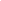 						………………………………………………						NIP.              